Name of Journal: World Journal of GastroenterologyESPS Manuscript NO: 13559Columns: ReviewVitamin D: a new player in non-alcoholic fatty liver disease?Eliades M et al. NAFLD and vitamin DMyrto Eliades, Elias SpyrouMyrto Eliades, Division of Endocrinology, Diabetes and Nutrition, University of Maryland School of Medicine, Baltimore, MD 21201, United StatesElias Spyrou, Department of Internal Medicine, Medstar Washington Hospital Center, Washington, DC 20010, United StatesAuthor contributions: Eliades M and Spyrou E contributed equally to this work. Correspondence to: Myrto Eliades, MD, Division of Endocrinology, Diabetes and Nutrition, University of Maryland School of Medicine, 660 W. Redwood street, HH 496, Baltimore, MD 21201, United States. meliades@medicine.umaryland.eduTelephone: +1-410-7066284    Fax: +1-410-7066219Received: August 27, 2014   Revised: October 25, 2014 Accepted: December 5, 2014Published online:Abstract Vitamin D through its active form 1a-25-dihydroxyvtamin D [1,25(OH)2D] is a secosteroid hormone that plays a key role in mineral metabolism. Recent years have witnessed a significant scientific interest on vitamin D and expanded its actions to include immune modulation, cell differentiation and proliferation and inflammation regulation. As our understanding of the many functions of vitamin D has grown, the presence of vitamin D deficiency has become one of the most prevalent micronutrient deficiencies worldwide. Concomitantly, non-alcoholic fatty liver disease (NAFLD) has become the most common form of chronic liver disease in western countries. NAFLD and vitamin D deficiency often coexist and epidemiologic evidence has shown that both of these conditions share several cardiometabolic risk factors. In this article we provide an overview of the epidemiology and pathophysiology linking NAFLD and vitamin D deficiency, as well as the available evidence on the clinical utility of vitamin D supplementation in NAFLD.© 2014 Baishideng Publishing Group Inc. All rights reserved.Key words: Non-alcoholic fatty liver disease; Steatohepatitis; Fatty liver; Vitamin D Core tip: non-alcoholic fatty liver disease (NAFLD) is a multifactorial disease and its pathogenesis is closely linked to the metabolic syndrome. Vitamin D deficiency, which also shares similar associations with obesity and sedentary lifestyle, is often found together with NAFLD. As our understanding of the many functions of vitamin D has grown, emerging evidence points to a closely linked and potentially causative relationship between vitamin D deficiency and NAFLD. As such, vitamin D is now emerging as an immunomodulatory and anti-fibrotic agent. However, in order to implement clinical recommendations larger, randomized, placebo-control trials are required to better evaluate the efficacy of vitamin D replacement in NAFLD.Eliades M, Spyrou E. Vitamin D: a new player in non-alcoholic fatty liver disease? World J Gastroenterol 2014; In pressINTRODUCTIONNon-alcoholic fatty liver disease (NAFLD) has become the most common form of chronic liver disease in Western countries with prevalence as high as 30%[1,2], thus exceeding that of viral hepatitis and alcoholic liver disease. NAFLD represents a continuum of hepatic injuries, which progress from simple fatty liver to steatohepatitis (NASH), cirrhosis or even hepatocellular carcinoma. The metabolic syndrome is universally considered as the key factor in the pathogenesis of NAFLD[3,4]. However, the evolution of liver inflammation in NAFLD and the progression from simple fatty liver to steatohepatitis and hepatic fibrosis is more complex[5]. As our understanding in the pathogenesis of NASH continues to evolve, and vitamin D is emerging as an important player in the development and progression of NAFLD. This review will assess the role of vitamin D deficiency in the pathogenesis of NAFLD, explore the epidemiologic evidence that supports a link between vitamin D deficiency and NAFLD and provide available evidence on the clinical utility of vitamin D replacement in NAFLD subjects. VITAMIN D METABOLISM	Vitamin D is a fat-soluble vitamin. Although, multiple forms of this vitamin exist, vitamin D2 (ergocalciferol) and vitamin D3 (cholecalciferol) are the two major forms. Vitamin D2 is produced by some organisms of phytoplankton, invertebrates and yeast in response to ultraviolet irradiation but it is not constitutively produced by vertebrates. Thus this form of vitamin D has been exploited commercially and is used for fortification and supplementation. Vitamin D3 on the other hand, originates in the skin of most vertebrates including humans, after irradiation of 7-dehydrocholesterol with ultraviolet light (UVB) (Figure 1). Dietary vitamin D2 is absorbed by the small intestine and incorporated into chylomicrons where it is transported to the liver bound to vitamin D-binding protein (VDB). In the liver, vitamin D from both the skin and diet is then metabolized by 25-hydroxylase (CYP2R1) to 25-hydroxyvitamin D [25(OH)D], which is the major circulating metabolite and the most widely used indicator of vitamin D stores. 25(OH)D is transported to the kidney where it undergoes hydroxylation by 1a-hydroxylase (CYP27B1) to the biologically active form 1a,25-dihydroxyvitamin D [1,25(OH)2D]. Finally, via binding to vitamin D receptor (VDR), 1,25(OH)2D is able to exert its biological actions.The synthesis of 1,25(OH)2D is tightly regulated by the synthetic activity of 1a-hydroxylase and the catabolic activity of 24-hydroxylase (CYP24A1) which catabolizes 1,25(OH)2D to the water soluble and biologically inactive calcitoic acid which is then excreted in the bile. Parathyroid hormone, 1,25(OH)2D and Fibroblast growth factor 23 (FGF23) are the main regulators of these enzymes. 1,25(OH)2D decreases its own synthesis though negative feedback but also by way of inhibition of parathyroid hormone (PTH) which is the main stimulus for 1a-hydroxylase transcription. Fibroblast growth factor 23, secreted from osteoblasts, acts on the kidneys to suppress renal expression of 1a-hydroxylase and to promote 24-hydroxylase activity which result in reduced production of 1,25(OH)2D.VITAMIN D TARGETSThe leading and most widely known physiological function of 1,25(OH)2D is to regulate mineral and skeletal homeostasis. However, over the last decades the functions of vitamin D have been broadened beyond those on skeletal tissue and calcium homeostasis. Indeed, the finding of VDR expression in a wide range of tissues such as the immune system (T and B cells, macrophages, and monocytes), the reproductive system (uterus, testis, ovary, prostate, placenta, and mammary glands), the endocrine system (pancreas, pituitary, thyroid and adrenal cortex), in muscles (skeletal, smooth and heart muscles), and in brain, skin, and liver has stimulated considerable interest in understating the putative pleiotropic properties of vitamin D and introduced the idea of a paracrine/autocrine role in regulating cell proliferation, differentiation and apoptosis as well as immune-cells regulation[6, 7]. VITAMIN D DEFICIENCY AND NAFLD: THE EPIDEMIOLOGIC EVIDENCE TO DATENumerous publications propose that low levels of 25(OH)D are strongly associated with features of the metabolic syndrome[8,9] and may play an important role in modifying the risk for cardio-metabolic outcomes including Type 2 diabetes (T2DM), hypertension and cardiovascular disease[10]. A recent systematic review found that 25(OH)D levels > 25 ng/ml were associated with 43% lower risk of T2DM compared to levels < 14 ng/ml[11]. In the same study, vitamin D treatment improved insulin resistance among patients with baseline glucose intolerance. Similarly, another meta-analysis showed that vitamin D supplementation improves insulin resistance compared to placebo, albeit the effect was weak[12]. In support of the beneficial role of vitamin D in diabetes and insulin resistance are the findings of various animal studies showing that lack of VDR in mice or vitamin D deficiency impairs insulin secretion from pancreatic beta cells[13] .In contrast to the above findings, are the results of a recent meta-analysis by Seida et al[14]. In this study, 35 randomized controlled trials (RCT) were examined with a total of 43407 patients. No significant effect of vitamin D supplementation on the prevention of diabetes in individuals without diabetes, or on the reduction of insulin resistance and hyperglycemia in those with pre-diabetes or established type 2 diabetes was found. However these results are limited by the presence of moderate heterogeneity between the studies, the associated risks of bias and the short term of follow up.Given the strong association of NAFLD with obesity and the metabolic syndrome, recent years have witnessed a significant scientific interest into the potential role of vitamin D in NAFLD. Accumulating epidemiological data suggest that low levels of serum 25(OH) D are associated with NAFLD as diagnosed either by biochemistry, imaging or biopsy. These data are summarized in a recently published meta-analysis in which NAFLD subjects were 26% more likely to be vitamin D deficient compared to controls[15]. In US the largest of these studies was by Liangpusakul et al. in which the authors reported that in a subset of 1287 adult participants from the NHANES III database, those with unexplained elevation in serum alanine aminotransferase (ALT) levels - a proxy of NAFLD – had lower 25(OH)D levels than those with normal ALT levels (24.7  10.4 ng/ml vs 26.810.9 ng/ml, P < 0.01). Compared to the lowest quartile, patients with the two top quartiles of serum 25(OH)D levels had significantly lower prevalence of unexplained elevation in serum ALT, independently of metabolic syndrome features[16]. In Asia, the largest study was a cross-sectional study of 6567 Korean men which found that subjects in the lowest tertile of 25(OH)D levels had a significantly increased risk for NAFLD compared to thosein the highest tertile, even after adjusting for body mass index and metabolic syndrome (OR = 1.247 and 1.408 vs the highest tertile, P < 0.001)[17]. A more recent Korean study however, showed contradictory results. In this study the authors analyzed data from the Korean National Health and Nutrition Examination database (KNHANES IV) with more than 16000 individuals and found that obese subjects (BMI > 25) with > 2 components of the metabolic syndrome were more likely to have elevated liver enzymes compared to normal weight subjects; however there was no significant difference in vitamin D levels between the groups[18]. Targher et al[19] was the first to study the association between biopsy-proven NAFLD and vitamin D levels. The study confirmed that 25(OH)D concentrations were lower in NAFLD subjects compared to matched controls. Furthermore 25(OH)D levels predicted the histological severity of NAFLD, with NASH patients having lower 25(OH)D levels compared to those with isolated fatty liver. These findings have been confirmed by four other studies with biopsy-proven NAFLD in adults[20,21] and in children[22,23]. Collectively, the data from the published studies indicate that NAFLD subjects are more likely to be vitamin D deficient compared to controls. However, definite directionality of the results cannot be ascertained due to the nature of the above studies (i.e., cross-sectional) and the limitations observed which include the variability in the method of diagnosis of NAFLD, clinical heterogeneity among the study groups and variability in defining vitamin D deficiency. NAFLD PATHOPHYSIOLOGY Our understanding of the pathogenesis of NAFLD has evolved from the relatively simplistic “two-hit” hypothesis to the “multiple-hits” hypothesis[5]. In this model, a number of diverse, parallel processes contribute to the development and progression of liver inflammation from simple hepatic steatosis to steatohepatitis and hepatic fibrosis. A number of these pathways can be affected by vitamin D and relate to the hormonal, immunologic and cellular differentiation “non-classical” effects of vitamin D. Below, we will discuss each of these pathways. A summary of evidence is provided in Table 1 and Figure 2 provides a schematic representation of these mechanisms.PUTATIVE MECHANISMS LINKING VITAMIN D DEFICIENCY TO NAFLDVitamin d signalingVitamin D mediates its intracellular signals via its receptor VDR which is constitutively expressed in the liver[24,25]. It has been estimated that VDR regulates over 200 genes involved in glucose and lipid metabolism[13,26], inflammation[27], cellular proliferation and differentiation and apoptosis[28]. In a GWAS study of NAFLD subjects, four single nucleotide polymorphisms (SNPs) were found to have significant association with NAFLD. Among these four SNPs GC gene was included which is predominately expressed in hepatocytes and codes for vitamin D binding protein, the main carrier protein for vitamin D[29]. We also know from animal studies that normal functioning of VDR is crucial for liver fibrosis, as VDR knockout mice exhibit spontaneous liver injury with fibrosis[30]. In humans, Barchetta el al. showed that liver VDR expression is inversely correlated with severity of NAFLD on histopathology, independently from other metabolic parameters such as BMI, insulin resistance or adiponectin[31]. 	Adipose tissue, insulin resistance and hepatic inflammation – the role of vitamin d Insulin resistance, a key risk factor in the pathogenesis of NAFLD, is linked to the development of oxidative stress and lipotoxicity[32,33]. As a result, hepatic steatosis resulting from accumulation of free fatty acids is associated with a state of chronic hepatic inflammation. An important mediator in this process is Nuclear factor κ-β (NF-κB) that functions as a pro-inflammatory “master switch” by upregulating the transcription of a wide range of inflammatory mediators. Accordingly, increased NF-κB activity in the livers of high fat diet mice is associated with the increased expression of pro-inflammatory cytokines, including TNF- α, IL-6, IL-1β and activation of Kupffer cells[34]. These cytokines are capable of producing all of the classical histological features of NASH including hepatocyte necrosis/apoptosis, neutrophil chemotaxis and activation of hepatic stellate cells. Moreover, human studies have demonstrated increased cytokine gene expression in the livers of patients with NASH compared to obese controls with normal livers, with the increased expression correlating with histolocical severity[35]. Adiponectin on the other hand, has been described as the prototypic adipokine by way of its function as an anti-inflammatory agent. In murine models, high levels of adiponectin have been experimentally shown to decrease necroinflammation and steatosis in alcoholic and nonalcoholic fatty liver disease[36] as well as improved insulin resistance[37]. Moreover, studies in humans showing reduced serum levels of adiponectin and reduced hepatic expression of its receptor in patients with NASH compared with body mass index–matched patients with steatosis[38,39], provide strong supportive evidence that reduced adipocyte production of adiponectin plays an important role in the pathogenesis of progressive NAFLD. The role of vitamin D in adipokine activity is an active area of research. Vaidya et al[40] showed a positive association between 25(OH)D concentrations and levels of adiponectin in a large cohort of patients. Interestingly, this relationship was independent of BMI. Furthermore, in a double-blind, randomized, controlled trial of Iranian type 2 diabetic patients, daily intake of 1000 IU vitamin D either with or without extra calcium for 12 wk resulted in a significant increase of serum adipokines including adiponectin and decreased cellular secretion of the inflammatory cytokines IL-6 and IL-1β[41]. Additional evidence from animal studies further support the notion of an immunomodulatory role of vitamin D in NAFLD. To explore the effect of vitamin D deficiency on inflammatory markers Roth et al[42] used a rat model consistent of 4 groups; rats were fed either a low-fat diet alone (LFD) or with vitamin D depletion (LFD + VDD) or high-fat Western diet which was either replete (WD) or deficient in vitamin D (WD + VDD). In VDD groups, blood 25(OH)D levels were reduced compared to the replete diet groups. Mice fed WD/VDD showed increased hepatic steatosis comprared to LFD groups. Liver histology also showed increased lobular inflammation and NAFLD activity score in WD/VDD group compared to the WD alone group. In addition WD/VDD mice had increased hepatic mRNA levels of resistin, IL-4, IL-6 and TNF-α markers known to be implicated in oxidative stress and hepatic inflammation. Accordingly in another rat NASH model[43], phototherapy increased 25(OH)D and 1,25(OH)2D levels while reducing hepatocyte inflammation, fibrosis and apoptosis compared to controls. Phototherapy also improved insulin resistance and increased serum adiponectin in association with reduced hepatic expression of inflammatory genes TNF-α and TFG-β. In total, these findings suggest that vitamin D deficiency worsens NAFLD related to upregulation of hepatic inflmmatory and oxidative stress genes.Another interesting and plausible mechanism underlying the association of diabetes/insulin resistance with low vitamin D levels has been recently showed in an in-vitro study where 3T3L1 adipocytes were treated with high glucose in the presence or absence of 1,25-dihydroxyvitamin D. 1,25(OH)2D treatment of adipocytes caused significant up-regulation of GLUT4 receptor expression and its translocation to cell surface, and an increase in glucose uptake as well as glucose utilization[44]. Supplementation also stimulated adiponectin secretion in high glucose-treated cells, lending further weight of a beneficial effect of vitamin D in reducing adipose tissue inflammation.Intestinal microbiome and innate immunity in nafld and the role of viatamin d deficiencyThe liver is positioned between the gut and systemic circulation and in addition to its synthetic function it has a key role in degrading and removing toxins, exogenous antigens, and infectious agents responding to exogenous antigenic molecules. This role makes the liver not only a metabolic organ but also a mediator of systemic and local innate and adaptive immunity[45]. The intestinal epithelial cells prevent the translocation of bacterial products to the portal circulation. When this barrier is ineffective the liver cells are exposed to bacterial products and this translocation may impair liver homeostasis and trigger liver inflammation, inducing the innate immune response[46,47]. A study from Italy showed that patients with NAFLD have increased gut permeability and small intestinal bacterial overgrowth (SIBO). Both gut permeability and the prevalence of SIBO correlated with the severity of steatosis but not with presence of NASH in this study[48].Bacterial lipopolysaccharides (LPS) are activators of the immune system and in animal models were involved in the development of both systemic inflammation and obesity[49]. Toll Like receptor-4 (TLR-4) recognizes a diverse array of pathogen associated molecular patterns including LPS[50]. The role of TLR-4 has been studied and there is a clear association between TLR-4 activation and NAFLD[48,49,51-54]. Interestingly, the development and progression of NAFLD by western diet is exacerbated by vitamin D deficiency through the activation of TLR2 and TLR4 by way of CD14/LBP, and stimulation of downstream inflammatory signaling molecules leading to steatosis and inflammation[42].Toll-like receptor 5 (expressed in the gut mucosa helping defense against infection) is implicated in the development of metabolic syndrome and alterations in gut microbiota. In a study published in 2010, TLR-5-deficient mice developed hyperphagia, obesity, insulin resistance and hepatic steatosis. In this study, transfer of microbiota from TLR-5-deficient mice to healthy mice led to development of de novo disease, indicating a possible connection between TLR-5 and intestinal microbiota in NAFLD[55]. In contrast to this study, Kanuri et al found that TLR-5 is significantly overexpressed in patients with NAFLD compared to controls[54] thus making the role of TLR-5 in the development of NAFLD unclear. A different subtype of TLR, TLR-9 is activated by bacterial/viral DNA and has been implicated in the development of steatohepatitis in animal models[56]. Miura et al showed that TLR-9-deficient mice failed to develop inflammation versus controls when exposed to IL-1b[57]. In another study mentioned earlier the investigators showed that vitamin D deficient mice following Western Diet had increased levels of messenger RNA of TLR-2, TLR-4, and TLR-9[42]. However, there are no randomized controlled trials studying whether vitamin D replacement is beneficial in suppressing the effects of TLR-4 and TLR-9.The role of the major components of the innate immunity like macrophages and Kuppfer cells[58-61], neutrophils[62-64], eosinophils[65] and dendritic cells (DC)[66,67] in the pathogenesis of NAFLD and insulin resistance has been studied but a detailed report extends beyond the goals of the current review. It is however interesting to note the immunomodulatory effect of vitamin D in DC. Dendritic cells express VDR[68] and treatment with 1,25(OH)2D inhibits DC maturation and promotes a tolerogenic phenotype in some studies[69,70]. However Henning et al[66] showed that DC depletion markedly exacerbates intrahepatic fibroinflammation. Thus the role of vitamin D in the regulation of this pathway is not clear yet.Vitamin D and hepatic fibrosisThe development of liver fibrosis in NAFLD indicates advanced disease and is in fact the strongest predictor for disease-specific mortality[71]. It is characterized by an accumulation of extracellular matrix (ECM) with subsequent destruction of the normal liver architecture, leading to liver cell dysfunction. Hepatic stellate cells (HSCs) play a critical role in the development of liver fibrosis, since they are responsible for excessive deposition of ECM proteins, predominantly type I collagen. Two main processes lead to liver fibrosis. First, HSCs become activated, resulting in increased cellular proliferation and biotransformation to an activated myofibroblast-like cell. Second, there is an increase in ECM protein synthesis and deposition, predominantly type I collagen. TGF-β1 signaling pathway plays a central role in this process, as it is the main stimulating factor for profibrotic ECM synthesis[72]. Although it has been known for some time that vitamin D has anti-proliferative and anti-fibrotic properties and plays an important role in the regulation of ECM, little has been known until recently about the effects of vitamin D on HSCs. Indeed, the finding of a robust VDR expression in HSCs[24] has led to the discovery that VDR signaling can suppress fibrotic gene expression and inhibit proliferation of HSCs[30,73]. Indeed, elegant mechanistic studies with VDR knockout mice	 confirmed the development of spontaneous liver injury with fibrosis in these mice[30]. Moreover, in an experimental mouse model of liver injury, co-treatment with VDR ligand attenuated the progression of liver fibrosis[30]. Consistent with the above studies are the findings of another in-vitro study, this time in human HSCs, in which treatment with 1,25(OH)2D caused inhibition of fibrogenesis by inhibiting type 1 collagen formation[74]. The underlying mechanism by which VDR prevents this pathological process has only been recently elucidated and involves the antagonistic action of VDR on SMAD transcription factor – a key transcription factor in the pro-fibrotic process linking TGF-β1[30].VITAMIN D AS A TREATMENT FOR NAFLD/NASHIn total, the evidence to date suggests that vitamin D may be beneficial in preventing the progression of NAFLD. Therefore, clinical trials that directly evaluate the effect of vitamin D supplementation on disease progression in NAFLD subjects are warranted. Only recently were the results of a small double-blind, placebo-control study in NAFLD subjects published. In this study[75], the investigators randomly assigned NAFLD participants in the vitamin D group (50000 IU every 14 d for 4 mo) and the control group (no vitamin D supplementation). After a follow-up period of 4 mo, there were no significant differences in the serum levels of liver enzymes, HOMA-IR or grades of hepatic steatosis, measured by ultrasound, between the two groups. However there was a significant decrease in the levels of hsCRP and MDA (malondialdehyde) – a marker of lipid peroxidation – in the subjects treated with vitamin D. The negative results of this study on the markers of steatosis and liver injury have to be interpreted carefully given the limited number of participants (n = 53) and the relatively short term of follow up. On the contrary, the confirmation that vitamin D treatment resulted in improvement of inflammatory biomarkers in NAFLD subjects suggests that vitamin D supplementation may be considered as an adjunctive therapy to attenuate systemic inflammation in NAFLD. CONCLUSIONVitamin D deficiency is commonly associated with NAFLD and has even been correlated with disease severity. The metabolic, anti-inflammatory and anti-fibrotic properties of vitamin D provide plausible mechanisms by which vitamin D may impact on the various steps of disease progression and severity. Cumulatively, this would suggest that vitamin D replacement might be effective in the treatment of NAFLD. However, controversies exist in the field given the limited number of prospective randomized studies in humans examining the role of vitamin D supplementation in NAFLD, the presence of variability on the methodologies used for detecting vitamin D levels[76] as well as the lack of consensus in the scientific community on defining the optimal levels of vitamin D (> 20 ng/mL vs > 30 ng/mL)[77,78]. In conclusion, larger, randomized, placebo-controlled trials are required to better evaluate the efficacy of vitamin D replacement and parameters of therapy in NAFLD. Until then, it is premature to recommend vitamin D supplementation for the specific treatment of NAFLD even though its role seems to be promising.REFERENCES 1 Lazo M, Clark JM. The epidemiology of nonalcoholic fatty liver disease: a global perspective. Semin Liver Dis 2008; 28: 339-350 [PMID: 18956290 DOI: 10.1055/s-0028-1091978]2 Browning JD, Szczepaniak LS, Dobbins R, Nuremberg P, Horton JD, Cohen JC, Grundy SM, Hobbs HH. Prevalence of hepatic steatosis in an urban population in the United States: impact of ethnicity. Hepatology 2004; 40: 1387-1395 [PMID: 15565570 DOI: 10.1002/hep.20466]3 Moore JB. Non-alcoholic fatty liver disease: the hepatic consequence of obesity and the metabolic syndrome. Proc Nutr Soc 2010; 69: 211-220 [PMID: 20158939 DOI: 10.1017/S0029665110000030]4 Fabbrini E, Sullivan S, Klein S. Obesity and nonalcoholic fatty liver disease: biochemical, metabolic, and clinical implications. Hepatology 2010; 51: 679-689 [PMID: 20041406 DOI: 10.1002/hep.23280]5 Tilg H, Moschen AR. Evolution of inflammation in nonalcoholic fatty liver disease: the multiple parallel hits hypothesis. Hepatology 2010; 52: 1836-1846 [PMID: 21038418 DOI: 10.1002/hep.24001]6 Holick MF. Vitamin D deficiency. N Engl J Med 2007; 357: 266-281 [PMID: 17634462 DOI: 10.1056/NEJMra070553]7 Verstuyf A, Carmeliet G, Bouillon R, Mathieu C. Vitamin D: a pleiotropic hormone. Kidney Int 2010; 78: 140-145 [PMID: 20182414 DOI: 10.1038/ki.2010.17]8 Ju SY, Jeong HS, Kim do H. Blood vitamin D status and metabolic syndrome in the general adult population: a dose-response meta-analysis. J Clin Endocrinol Metab 2014; 99: 1053-1063 [PMID: 24423309 DOI: 10.1210/jc.2013-3577]9 Pittas AG, Lau J, Hu FB, Dawson-Hughes B. The role of vitamin D and calcium in type 2 diabetes. A systematic review and meta-analysis. J Clin Endocrinol Metab 2007; 92: 2017-2029 [PMID: 17389701]10 Pittas AG, Chung M, Trikalinos T, Mitri J, Brendel M, Patel K, Lichtenstein AH, Lau J, Balk EM. Systematic review: Vitamin D and cardiometabolic outcomes. Ann Intern Med 2010; 152: 307-314 [PMID: 20194237 DOI: 10.7326/0003-4819-152-5-201003020-00009]11 Mitri J, Muraru MD, Pittas AG. Vitamin D and type 2 diabetes: a systematic review. Eur J Clin Nutr 2011; 65: 1005-1015 [PMID: 21731035 DOI: 10.1038/ejcn.2011.118]12 George PS, Pearson ER, Witham MD. Effect of vitamin D supplementation on glycaemic control and insulin resistance: a systematic review and meta-analysis. Diabet Med 2012; 29: e142-e150 [PMID: 22486204 DOI: 10.1111/j.1464-5491.2012.03672.x]13 Zeitz U, Weber K, Soegiarto DW, Wolf E, Balling R, Erben RG. Impaired insulin secretory capacity in mice lacking a functional vitamin D receptor. FASEB J 2003; 17: 509-511 [PMID: 12551842 DOI: 10.1096/fj.02-0424fje]14 Seida JC, Mitri J, Colmers IN, Majumdar SR, Davidson MB, Edwards AL, Hanley DA, Pittas AG, Tjosvold L, Johnson JA. Clinical review: Effect of vitamin D3 supplementation on improving glucose homeostasis and preventing diabetes: a systematic review and meta-analysis. J Clin Endocrinol Metab 2014; 99: 3551-3560 [PMID: 25062463 DOI: 10.1210/jc.2014-2136]15 Eliades M, Spyrou E, Agrawal N, Lazo M, Brancati FL, Potter JJ, Koteish AA, Clark JM, Guallar E, Hernaez R. Meta-analysis: vitamin D and non-alcoholic fatty liver disease. Aliment Pharmacol Ther 2013; 38: 246-254 [PMID: 23786213 DOI: 10.1111/apt.12377]16 Liangpunsakul S, Chalasani N. Serum vitamin D concentrations and unexplained elevation in ALT among US adults. Dig Dis Sci 2011; 56: 2124-2129 [PMID: 21503677 DOI: 10.1007/s10620-011-1707-x]17 Rhee EJ, Kim MK, Park SE, Park CY, Baek KH, Lee WY, Kang MI, Park SW, Kim SW, Oh KW. High serum vitamin D levels reduce the risk for nonalcoholic fatty liver disease in healthy men independent of metabolic syndrome. Endocr J 2013; 60: 743-752 [PMID: 23411507]18 Hong HC, Lee JS, Choi HY, Yang SJ, Yoo HJ, Seo JA, Kim SG, Kim NH, Baik SH, Choi DS, Choi KM. Liver enzymes and vitamin D levels in metabolically healthy but obese individuals: Korean National Health and Nutrition Examination Survey. Metabolism 2013; 62: 1305-1312 [PMID: 23643404 DOI: 10.1016/j.metabol.2013.04.002]19 Targher G, Bertolini L, Scala L, Cigolini M, Zenari L, Falezza G, Arcaro G. Associations between serum 25-hydroxyvitamin D3 concentrations and liver histology in patients with non-alcoholic fatty liver disease. Nutr Metab Cardiovasc Dis 2007; 17: 517-524 [PMID: 16928437 DOI: 10.1016/j.numecd.2006.04.002]20 Abawi MBA, Baranova A, Afendy A, Page S, Stepanova M. Vitamin D levels in non-alcoholic fatty liver disease (NAFLD) patients correlate with apoptosis and serum levels of M30. Am J Gastroenterol 2011; 106 (Supplement 2): S12121 Dasarathy JPP, Allampati S, Hawkins CA, Brandt PT, Khiyami A, McCullough AJ, Dasarathy S. Hypovitaminosis D associated with more advanced non alcoholic fatty liver disease. Hepatology 2012; 56 (Issue S1): 889A-890A22 Manco M, Ciampalini P, Nobili V. Low levels of 25-hydroxyvitamin D(3) in children with biopsy-proven nonalcoholic fatty liver disease. Hepatology 2010; 51: 2229; author reply 2230 [PMID: 20513013 DOI: 10.1002/hep.23724]23 Nobili V, Giorgio V, Liccardo D, Bedogni G, Morino G, Alisi A, Cianfarani S. Vitamin D levels and liver histological alterations in children with nonalcoholic fatty liver disease. Eur J Endocrinol 2014; 170: 547-553 [PMID: 24412930 DOI: 10.1530/EJE-13-0609]24 Gascon-Barré M, Demers C, Mirshahi A, Néron S, Zalzal S, Nanci A. The normal liver harbors the vitamin D nuclear receptor in nonparenchymal and biliary epithelial cells. Hepatology 2003; 37: 1034-1042 [PMID: 12717384 DOI: 10.1053/jhep.2003.50176]25 Han S, Li T, Ellis E, Strom S, Chiang JY. A novel bile acid-activated vitamin D receptor signaling in human hepatocytes. Mol Endocrinol 2010; 24: 1151-1164 [PMID: 20371703 DOI: 10.1210/me.2009-0482]26 Maestro B, Dávila N, Carranza MC, Calle C. Identification of a Vitamin D response element in the human insulin receptor gene promoter. J Steroid Biochem Mol Biol 2003; 84: 223-230 [PMID: 12711007]27 Chun RF, Liu PT, Modlin RL, Adams JS, Hewison M. Impact of vitamin D on immune function: lessons learned from genome-wide analysis. Front Physiol 2014; 5: 151 [PMID: 24795646 DOI: 10.3389/fphys.2014.00151]28 Jiang YJ, Teichert AE, Fong F, Oda Y, Bikle DD. 1α,25(OH)2-dihydroxyvitamin D3/VDR protects the skin from UVB-induced tumor formation by interacting with the β-catenin pathway. J Steroid Biochem Mol Biol 2013; 136: 229-232 [PMID: 23026511 DOI: 10.1016/j.jsbmb.2012.09.024]29 Adams LA, White SW, Marsh JA, Lye SJ, Connor KL, Maganga R, Ayonrinde OT, Olynyk JK, Mori TA, Beilin LJ, Palmer LJ, Hamdorf JM, Pennell CE. Association between liver-specific gene polymorphisms and their expression levels with nonalcoholic fatty liver disease. Hepatology 2013; 57: 590-600 [PMID: 23213074 DOI: 10.1002/hep.26184]30 Ding N, Yu RT, Subramaniam N, Sherman MH, Wilson C, Rao R, Leblanc M, Coulter S, He M, Scott C, Lau SL, Atkins AR, Barish GD, Gunton JE, Liddle C, Downes M, Evans RM. A vitamin D receptor/SMAD genomic circuit gates hepatic fibrotic response. Cell 2013; 153: 601-613 [PMID: 23622244 DOI: 10.1016/j.cell.2013.03.028]31 Barchetta I, Carotti S, Labbadia G, Gentilucci UV, Muda AO, Angelico F, Silecchia G, Leonetti F, Fraioli A, Picardi A, Morini S, Cavallo MG. Liver vitamin D receptor, CYP2R1, and CYP27A1 expression: relationship with liver histology and vitamin D3 levels in patients with nonalcoholic steatohepatitis or hepatitis C virus. Hepatology 2012; 56: 2180-2187 [PMID: 22753133 DOI: 10.1002/hep.25930]32 Albano E, Mottaran E, Occhino G, Reale E, Vidali M. Review article: role of oxidative stress in the progression of non-alcoholic steatosis. Aliment Pharmacol Ther 2005; 22 Suppl 2: 71-73 [PMID: 16225478 DOI: 10.1111/j.1365-2036.2005.02601.x]33 Bechmann LP, Hannivoort RA, Gerken G, Hotamisligil GS, Trauner M, Canbay A. The interaction of hepatic lipid and glucose metabolism in liver diseases. J Hepatol 2012; 56: 952-964 [PMID: 22173168 DOI: 10.1016/j.jhep.2011.08.025]34 Cai D, Yuan M, Frantz DF, Melendez PA, Hansen L, Lee J, Shoelson SE. Local and systemic insulin resistance resulting from hepatic activation of IKK-beta and NF-kappaB. Nat Med 2005; 11: 183-190 [PMID: 15685173 DOI: 10.1038/nm1166]35 Crespo J, Cayón A, Fernández-Gil P, Hernández-Guerra M, Mayorga M, Domínguez-Díez A, Fernández-Escalante JC, Pons-Romero F. Gene expression of tumor necrosis factor alpha and TNF-receptors, p55 and p75, in nonalcoholic steatohepatitis patients. Hepatology 2001; 34: 1158-1163 [PMID: 11732005 DOI: 10.1053/jhep.2001.29628]36 Xu A, Wang Y, Keshaw H, Xu LY, Lam KS, Cooper GJ. The fat-derived hormone adiponectin alleviates alcoholic and nonalcoholic fatty liver diseases in mice. J Clin Invest 2003; 112: 91-100 [PMID: 12840063 DOI: 10.1172/JCI17797]37 Liu Y, Palanivel R, Rai E, Park M, Gabor TV, Scheid MP, Xu A, Sweeney G. Adiponectin stimulates autophagy and reduces oxidative stress to enhance insulin sensitivity during high fat diet feeding in mice. Diabetes 2014; Epub ahead of print [PMID: 25071026 DOI: 10.2337/db14-0267]38 Hui JM, Hodge A, Farrell GC, Kench JG, Kriketos A, George J. Beyond insulin resistance in NASH: TNF-alpha or adiponectin? Hepatology 2004; 40: 46-54 [PMID: 15239085 DOI: 10.1002/hep.20280]39 Kaser S, Moschen A, Cayon A, Kaser A, Crespo J, Pons-Romero F, Ebenbichler CF, Patsch JR, Tilg H. Adiponectin and its receptors in non-alcoholic steatohepatitis. Gut 2005; 54: 117-121 [PMID: 15591515 DOI: 10.1136/gut.2003.037010]40 Vaidya A, Williams JS, Forman JP. The independent association between 25-hydroxyvitamin D and adiponectin and its relation with BMI in two large cohorts: the NHS and the HPFS. Obesity (Silver Spring) 2012; 20: 186-191 [PMID: 21760630 DOI: 10.1038/oby.2011.210]41 Neyestani TR, Nikooyeh B, Alavi-Majd H, Shariatzadeh N, Kalayi A, Tayebinejad N, Heravifard S, Salekzamani S, Zahedirad M. Improvement of vitamin D status via daily intake of fortified yogurt drink either with or without extra calcium ameliorates systemic inflammatory biomarkers, including adipokines, in the subjects with type 2 diabetes. J Clin Endocrinol Metab 2012; 97: 2005-2011 [PMID: 22442277 DOI: 10.1210/jc.2011-3465]42 Roth CL, Elfers CT, Figlewicz DP, Melhorn SJ, Morton GJ, Hoofnagle A, Yeh MM, Nelson JE, Kowdley KV. Vitamin D deficiency in obese rats exacerbates nonalcoholic fatty liver disease and increases hepatic resistin and Toll-like receptor activation. Hepatology 2012; 55: 1103-1111 [PMID: 21994008 DOI: 10.1002/hep.24737]43 Nakano T, Cheng YF, Lai CY, Hsu LW, Chang YC, Deng JY, Huang YZ, Honda H, Chen KD, Wang CC, Chiu KW, Jawan B, Eng HL, Goto S, Chen CL. Impact of artificial sunlight therapy on the progress of non-alcoholic fatty liver disease in rats. J Hepatol 2011; 55: 415-425 [PMID: 21184788 DOI: 10.1016/j.jhep.2010.11.028]44 Manna P, Jain SK. Vitamin D up-regulates glucose transporter 4 (GLUT4) translocation and glucose utilization mediated by cystathionine-γ-lyase (CSE) activation and H2S formation in 3T3L1 adipocytes. J Biol Chem 2012; 287: 42324-42332 [PMID: 23074218 DOI: 10.1074/jbc.M112.407833]45 Kita H, Mackay IR, Van De Water J, Gershwin ME. The lymphoid liver: considerations on pathways to autoimmune injury. Gastroenterology 2001; 120: 1485-1501 [PMID: 11313320]46 Crispe IN. The liver as a lymphoid organ. Annu Rev Immunol 2009; 27: 147-163 [PMID: 19302037 DOI: 10.1146/annurev.immunol.021908.132629]47 Seki E, Brenner DA. Toll-like receptors and adaptor molecules in liver disease: update. Hepatology 2008; 48: 322-335 [PMID: 18506843 DOI: 10.1002/hep.22306]48 Miele L, Valenza V, La Torre G, Montalto M, Cammarota G, Ricci R, Mascianà R, Forgione A, Gabrieli ML, Perotti G, Vecchio FM, Rapaccini G, Gasbarrini G, Day CP, Grieco A. Increased intestinal permeability and tight junction alterations in nonalcoholic fatty liver disease. Hepatology 2009; 49: 1877-1887 [PMID: 19291785 DOI: 10.1002/hep.22848]49 Cani PD, Bibiloni R, Knauf C, Waget A, Neyrinck AM, Delzenne NM, Burcelin R. Changes in gut microbiota control metabolic endotoxemia-induced inflammation in high-fat diet-induced obesity and diabetes in mice. Diabetes 2008; 57: 1470-1481 [PMID: 18305141 DOI: 10.2337/db07-1403]50 Alisi A, Carsetti R, Nobili V. Pathogen- or damage-associated molecular patterns during nonalcoholic fatty liver disease development. Hepatology 2011; 54: 1500-1502 [PMID: 22045668 DOI: 10.1002/hep.24611]51 Spruss A, Kanuri G, Wagnerberger S, Haub S, Bischoff SC, Bergheim I. Toll-like receptor 4 is involved in the development of fructose-induced hepatic steatosis in mice. Hepatology 2009; 50: 1094-1104 [PMID: 19637282 DOI: 10.1002/hep.23122]52 Li L, Chen L, Hu L, Liu Y, Sun HY, Tang J, Hou YJ, Chang YX, Tu QQ, Feng GS, Shen F, Wu MC, Wang HY. Nuclear factor high-mobility group box1 mediating the activation of Toll-like receptor 4 signaling in hepatocytes in the early stage of nonalcoholic fatty liver disease in mice. Hepatology 2011; 54: 1620-1630 [PMID: 21809356 DOI: 10.1002/hep.24552]53 Csak T, Ganz M, Pespisa J, Kodys K, Dolganiuc A, Szabo G. Fatty acid and endotoxin activate inflammasomes in mouse hepatocytes that release danger signals to stimulate immune cells. Hepatology 2011; 54: 133-144 [PMID: 21488066 DOI: 10.1002/hep.24341]54 Kanuri G, Ladurner R, Skibovskaya J, Spruss A, Konigsrainer A, Bischoff SC, Bergheim. Expression of toll-like receptors 1-5 but not TLR 6-10 is elevated in livers of patients with non-alcoholic fatty liver disease. Liver Int 2013; Epub ahead of print [PMID: 24351080 DOI: 10.1111/liv.12442]55 Vijay-Kumar M, Aitken JD, Carvalho FA, Cullender TC, Mwangi S, Srinivasan S, Sitaraman SV, Knight R, Ley RE, Gewirtz AT. Metabolic syndrome and altered gut microbiota in mice lacking Toll-like receptor 5. Science 2010; 328: 228-231 [PMID: 20203013 DOI: 10.1126/science.1179721]56 Miura K, Seki E, Ohnishi H, Brenner DA. Role of toll-like receptors and their downstream molecules in the development of nonalcoholic Fatty liver disease. Gastroenterol Res Pract 2010; 2010: 362847 [PMID: 21274430 DOI: 10.1155/2010/362847]57 Miura K, Kodama Y, Inokuchi S, Schnabl B, Aoyama T, Ohnishi H, Olefsky JM, Brenner DA, Seki E. Toll-like receptor 9 promotes steatohepatitis by induction of interleukin-1beta in mice. Gastroenterology 2010; 139: 323-34.e7 [PMID: 20347818 DOI: 10.1053/j.gastro.2010.03.052]58 Lumeng CN, Bodzin JL, Saltiel AR. Obesity induces a phenotypic switch in adipose tissue macrophage polarization. J Clin Invest 2007; 117: 175-184 [PMID: 17200717 DOI: 10.1172/JCI29881]59 Vats D, Mukundan L, Odegaard JI, Zhang L, Smith KL, Morel CR, Wagner RA, Greaves DR, Murray PJ, Chawla A. Oxidative metabolism and PGC-1beta attenuate macrophage-mediated inflammation. Cell Metab 2006; 4: 13-24 [PMID: 16814729 DOI: 10.1016/j.cmet.2006.05.011]60 Fujisaka S, Usui I, Bukhari A, Ikutani M, Oya T, Kanatani Y, Tsuneyama K, Nagai Y, Takatsu K, Urakaze M, Kobayashi M, Tobe K. Regulatory mechanisms for adipose tissue M1 and M2 macrophages in diet-induced obese mice. Diabetes 2009; 58: 2574-2582 [PMID: 19690061 DOI: 10.2337/db08-1475]61 Lumeng CN, DelProposto JB, Westcott DJ, Saltiel AR. Phenotypic switching of adipose tissue macrophages with obesity is generated by spatiotemporal differences in macrophage subtypes. Diabetes 2008; 57: 3239-3246 [PMID: 18829989 DOI: 10.2337/db08-0872]62 Elgazar-Carmon V, Rudich A, Hadad N, Levy R. Neutrophils transiently infiltrate intra-abdominal fat early in the course of high-fat feeding. J Lipid Res 2008; 49: 1894-1903 [PMID: 18503031 DOI: 10.1194/jlr.M800132-JLR200]63 Talukdar S, Oh da Y, Bandyopadhyay G, Li D, Xu J, McNelis J, Lu M, Li P, Yan Q, Zhu Y, Ofrecio J, Lin M, Brenner MB, Olefsky JM. Neutrophils mediate insulin resistance in mice fed a high-fat diet through secreted elastase. Nat Med 2012; 18: 1407-1412 [PMID: 22863787 DOI: 10.1038/nm.2885]64 Rensen SS, Bieghs V, Xanthoulea S, Arfianti E, Bakker JA, Shiri-Sverdlov R, Hofker MH, Greve JW, Buurman WA. Neutrophil-derived myeloperoxidase aggravates non-alcoholic steatohepatitis in low-density lipoprotein receptor-deficient mice. PLoS One 2012; 7: e52411 [PMID: 23285030 DOI: 10.1371/journal.pone.0052411]65 Wu D, Molofsky AB, Liang HE, Ricardo-Gonzalez RR, Jouihan HA, Bando JK, Chawla A, Locksley RM. Eosinophils sustain adipose alternatively activated macrophages associated with glucose homeostasis. Science 2011; 332: 243-247 [PMID: 21436399 DOI: 10.1126/science.1201475]66 Henning JR, Graffeo CS, Rehman A, Fallon NC, Zambirinis CP, Ochi A, Barilla R, Jamal M, Deutsch M, Greco S, Ego-Osuala M, Bin-Saeed U, Rao RS, Badar S, Quesada JP, Acehan D, Miller G. Dendritic cells limit fibroinflammatory injury in nonalcoholic steatohepatitis in mice. Hepatology 2013; 58: 589-602 [PMID: 23322710 DOI: 10.1002/hep.26267]67 Bertola A, Ciucci T, Rousseau D, Bourlier V, Duffaut C, Bonnafous S, Blin-Wakkach C, Anty R, Iannelli A, Gugenheim J, Tran A, Bouloumié A, Gual P, Wakkach A. Identification of adipose tissue dendritic cells correlated with obesity-associated insulin-resistance and inducing Th17 responses in mice and patients. Diabetes 2012; 61: 2238-2247 [PMID: 22596049 DOI: 10.2337/db11-1274]68 Brennan A, Katz DR, Nunn JD, Barker S, Hewison M, Fraher LJ, O'Riordan JL. Dendritic cells from human tissues express receptors for the immunoregulatory vitamin D3 metabolite, dihydroxycholecalciferol. Immunology 1987; 61: 457-461 [PMID: 2832307]69 Penna G, Adorini L. 1 Alpha,25-dihydroxyvitamin D3 inhibits differentiation, maturation, activation, and survival of dendritic cells leading to impaired alloreactive T cell activation. J Immunol 2000; 164: 2405-2411 [PMID: 10679076 DOI: 10.4049/jimmunol.164.5.2405]70 Adorini L, Penna G, Giarratana N, Uskokovic M. Tolerogenic dendritic cells induced by vitamin D receptor ligands enhance regulatory T cells inhibiting allograft rejection and autoimmune diseases. J Cell Biochem 2003; 88: 227-233 [PMID: 12520519 DOI: 10.1002/jcb.10340]71 Ekstedt M, Hagstrom H, Nasr P, Fredrikson M, Stal P, Kechagias S, Hultcrantz R. Fibrosis stage is the strongest predictor for disease-specific mortality in NAFLD after up to 33 years of follow-up. Hepatology 2014; Epub ahead of print [PMID: 25125077 DOI: 10.1002/hep.27368]72 Inagaki Y, Okazaki I. Emerging insights into Transforming growth factor beta Smad signal in hepatic fibrogenesis. Gut 2007; 56: 284-292 [PMID: 17303605 DOI: 10.1136/gut.2005.088690]73 Abramovitch S, Dahan-Bachar L, Sharvit E, Weisman Y, Ben Tov A, Brazowski E, Reif S. Vitamin D inhibits proliferation and profibrotic marker expression in hepatic stellate cells and decreases thioacetamide-induced liver fibrosis in rats. Gut 2011; 60: 1728-1737 [PMID: 21816960 DOI: 10.1136/gut.2010.234666]74 Potter JJ, Liu X, Koteish A, Mezey E. 1,25-dihydroxyvitamin D3 and its nuclear receptor repress human α1 (I) collagen expression and type I collagen formation. Liver Int 2013; 33: 677-686 [PMID: 23413886 DOI: 10.1111/liv.12122]75 Sharifi N, Amani R, Hajiani E, Cheraghian B. Does vitamin D improve liver enzymes, oxidative stress, and inflammatory biomarkers in adults with non-alcoholic fatty liver disease? A randomized clinical trial. Endocrine 2014; 47: 70-80 [PMID: 24968737 DOI: 10.1007/s12020-014-0336-5]76 Singh RJ. Quantitation of 25-OH-vitamin D (25OHD) using liquid tandem mass spectrometry (LC-MS-MS). Methods Mol Biol 2010; 603: 509-517 [PMID: 20077103 DOI: 10.1007/978-1-60761-459-3_50]77 Holick MF, Binkley NC, Bischoff-Ferrari HA, Gordon CM, Hanley DA, Heaney RP, Murad MH, Weaver CM. Guidelines for preventing and treating vitamin D deficiency and insufficiency revisited. J Clin Endocrinol Metab 2012; 97: 1153-1158 [PMID: 22442274 DOI: 10.1210/jc.2011-2601]78 Rosen CJ, Abrams SA, Aloia JF, Brannon PM, Clinton SK, Durazo-Arvizu RA, Gallagher JC, Gallo RL, Jones G, Kovacs CS, Manson JE, Mayne ST, Ross AC, Shapses SA, Taylor CL. IOM committee members respond to Endocrine Society vitamin D guideline. J Clin Endocrinol Metab 2012; 97: 1146-1152 [PMID: 22442278 DOI: 10.1210/jc.2011-2218]79 Bland R, Markovic D, Hills CE, Hughes SV, Chan SL, Squires PE, Hewison M. Expression of 25-hydroxyvitamin D3-1alpha-hydroxylase in pancreatic islets. J Steroid Biochem Mol Biol 2004; 89-90: 121-125 [PMID: 15225758 DOI: 10.1016/j.jsbmb.2004.03.115]80 Maestro B, Molero S, Bajo S, Dávila N, Calle C. Transcriptional activation of the human insulin receptor gene by 1,25-dihydroxyvitamin D(3). Cell Biochem Funct 2002; 20: 227-232 [PMID: 12125099 DOI: 10.1002/cbf.951]81 Norman AW, Frankel JB, Heldt AM, Grodsky GM. Vitamin D deficiency inhibits pancreatic secretion of insulin. Science 1980; 209: 823-825 [PMID: 6250216]82 Cade C, Norman AW. Vitamin D3 improves impaired glucose tolerance and insulin secretion in the vitamin D-deficient rat in vivo. Endocrinology 1986; 119: 84-90 [PMID: 3013599 DOI: 10.1210/endo-119-1-84]83 Alkharfy KM, Al-Daghri NM, Yakout SM, Hussain T, Mohammed AK, Krishnaswamy S. Influence of vitamin D treatment on transcriptional regulation of insulin-sensitive genes. Metab Syndr Relat Disord 2013; 11: 283-288 [PMID: 23621113 DOI: 10.1089/met.2012.0068]84 Lira FS, Rosa JC, Cunha CA, Ribeiro EB, do Nascimento CO, Oyama LM, Mota JF. Supplementing alpha-tocopherol (vitamin E) and vitamin D3 in high fat diet decrease IL-6 production in murine epididymal adipose tissue and 3T3-L1 adipocytes following LPS stimulation. Lipids Health Dis 2011; 10: 37 [PMID: 21352586 DOI: 10.1186/1476-511X-10-37]85 Marcotorchino J, Gouranton E, Romier B, Tourniaire F, Astier J, Malezet C, Amiot MJ, Landrier JF. Vitamin D reduces the inflammatory response and restores glucose uptake in adipocytes. Mol Nutr Food Res 2012; 56: 1771-1782 [PMID: 23065818 DOI: 10.1002/mnfr.201200383]86 Ding C, Wilding JP, Bing C. 1,25-dihydroxyvitamin D3 protects against macrophage-induced activation of NFκB and MAPK signalling and chemokine release in human adipocytes. PLoS One 2013; 8: e61707 [PMID: 23637889 DOI: 10.1371/journal.pone.0061707]87 Gao D, Trayhurn P, Bing C. 1,25-Dihydroxyvitamin D3 inhibits the cytokine-induced secretion of MCP-1 and reduces monocyte recruitment by human preadipocytes. Int J Obes (Lond) 2013; 37: 357-365 [PMID: 22508334 DOI: 10.1038/ijo.2012.53]P-Reviewer: Balaban YH, Calamita G, Chen LZ, Guo HH, Hyogo H, Mikolasevic I, Sertoglu E S-Editor: Ma YJ L-Editor:  E-Editor:Table 1 Potential mechanisms and evidence to support a benefit for vitamin D in non-alcoholic fatty liver diseaseVDR: Vitamin D receptor; TLR: Toll-like receptor; IL: interleukin; TLR: Toll like receptor; nash: Nonalcoholic steatohepatitis; HSC: Hepatic stellate cells.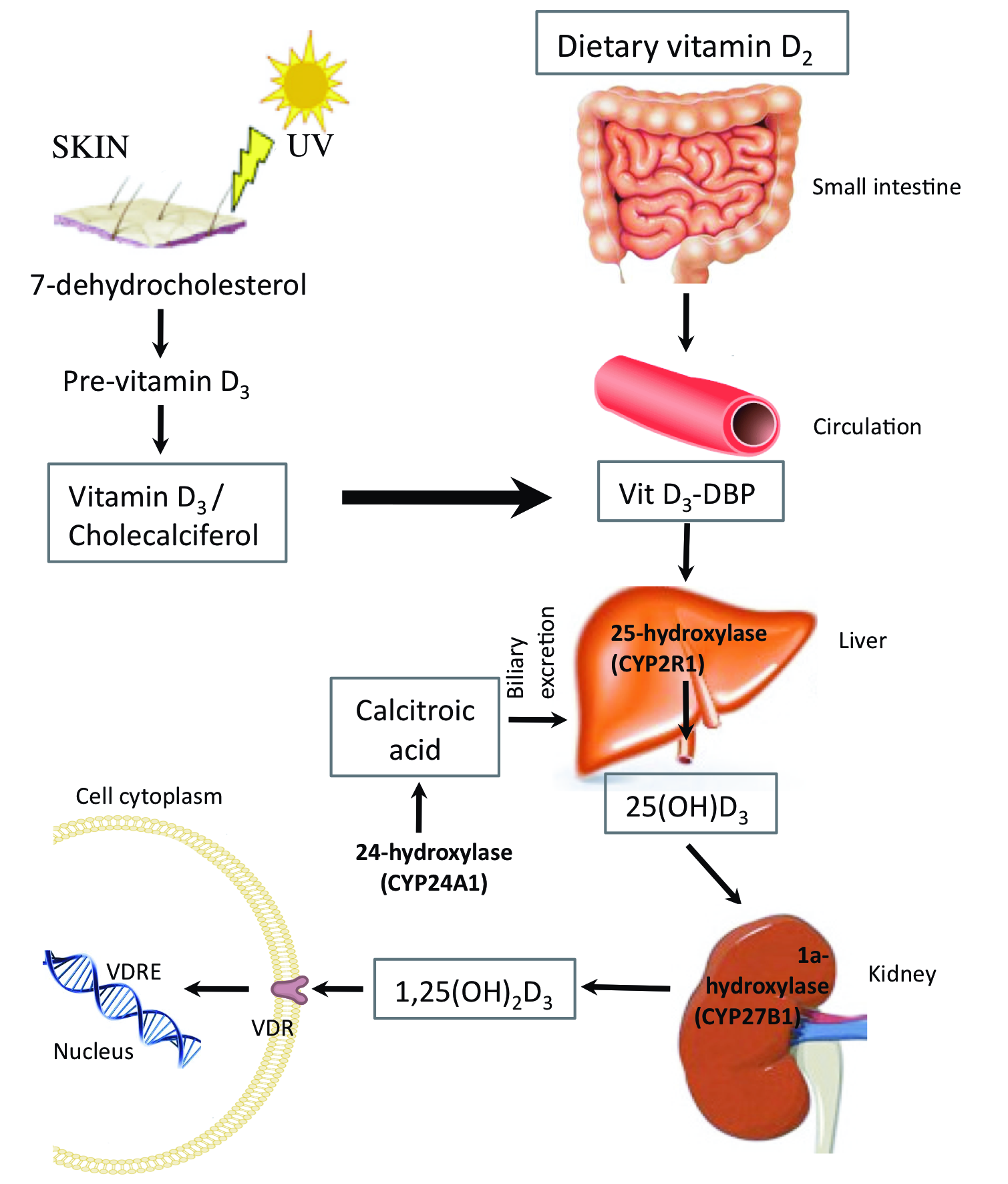 Figure 1 Vitamin D synthesis and metabolism. DBP: D binding protein; VDRE: Vitamin D response element.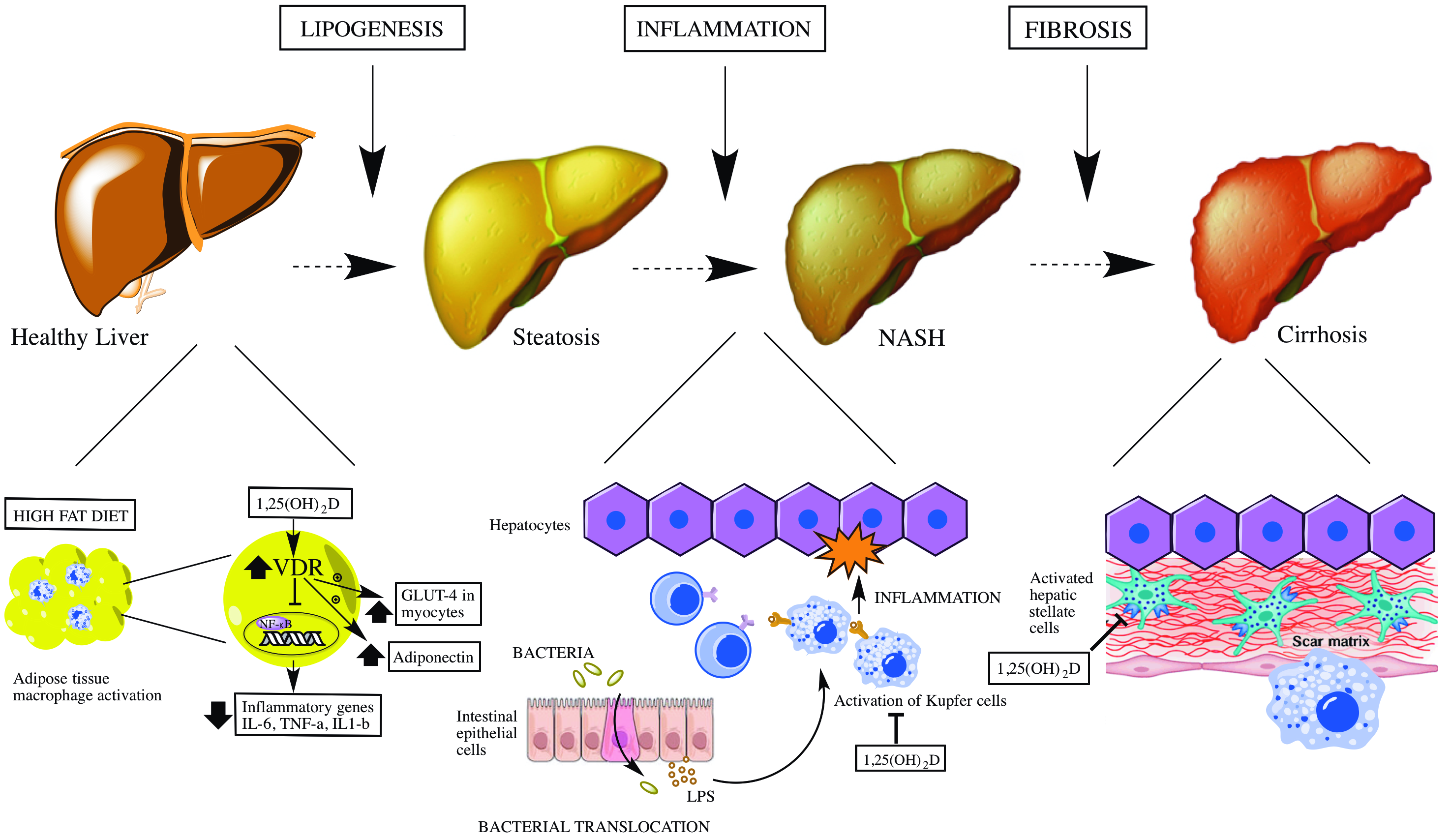 Figure 2 Schematic representation of metabolic, anti-inflammatory and anti-fibrotic effects of vitamin D on hepatocytes and non-parenchymal hepatic cells (hepatic stellate cells, Kupffer cells) in non-alcoholic fatty liver disease. Left: At the initial stage of lipogenesis, 1,25(OH)2D acts on adipocytes and inhibits NF-κB transcription, known as the pro-inflammatory “master switch”, and thus inhibits the expression of the inflammatory cytokines IL-6, TNF-α and IL-1β. It also increases adiponectin secretion from adipoycytes and enhances GLUT-4 receptor expression in myocytes, both of which improve insulin resistance; Middle: Increased gut permeability allows translocation of bacterial pathogens which can activate Toll like receptors on Kupffer cells. 1,25(OH)2D downregulates the expression of TLR-2, TLR-4 and TLR-9 in these cells and thus ameliorates inflammation; Right: 1,25(OH)2D acts on hepatic stellate cells by binding to VDR and reduces proliferation of these cells that play a major role in inducing fibrosis. VDR: Vitamin D receptor; TLR: Toll like receptor; LPS: lipopolysacharides.MechanismsEvidenceImprovement in insulin secretion and insulin resistancePresence of VDR in pancreatic beta cells[26]Expression of 1-α-hydroxylase enzyme in pancreatic beta cells[79]Impaired insulin secretory response in mice lacking a functional VDR[13]Transcriptional activation of the human insulin gene by 1,25(OH)2D[80]Vitamin D deficiency impairs glucose-mediated insulin secretion from rat pancreatic beta cells in vitro[81] and in vivo[82]Vitamin D enhances insulin responsiveness for glucose transport in muscle cells[83]Vitamin D up-regulates glucose transporter 4 (GLUT4) translocation and glucose utilization in adipocytes[44]Higher 25(OH)D concentrations were independently associated with higher adiponectin concentrations in a large cohort of men and women[40]Improvement in adipose tissue inflammationReduction of IL-6 in adipocytes after supplementation of vitamin D in mice fed high fat diet[84]1,25-dihydroxyvitamin D treatment in human adipocytes inhibits NF-κB pathway and reduces pro-inflammatory cytokine release[85,86]1,25-dihydroxyvitamin D inhibits macrophage recruitment and increases adiponectin expression in preadipocytes[87] Improvement in hepatic inflammationVitamin D deficiency causes TLR activation and exacerbates hepatic inflammation [42]Artificial sunlight therapy in rats reduced liver inflammation and apoptosis[43]VDR expression on cholangiocytes was inversely correlated with steatosis severity and nonalcoholic fatty liver disease score in NASH patients[31]Improvement in hepatic fibrosisPresence of VDR in HSC[24]Vitamin D treatment suppresses HSC proliferation in cultured HSC from rats[73]Vitamin D treatment downregulates pro-fibrotic marker TIMP-1 and collagen type I production in cultured HSCs[73,74]VDR knockout mice develop spontaneous liver injury with fibrosis[30]